Check against delivery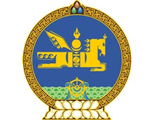 27th Session of the UPR Working GroupMongolia’s statement at the Review of Finland03 May 2017Mr. President,Mongolia welcomes the distinguished delegation of Finland and expresses its thanks for the presentation of the national report. We commend Finland for its commitment to implement the recommendations from its last review in 2012, and the submission of its voluntary interim report on the implementation of the UPR 2nd cycle recommendations.Mongolia congratulates Finland for having implemented most of the recommendations on ratifying human rights treaties and accepting respective optional protocols. We note with appreciation the adoption of the National Action Plan for Human Rights for 2017-2019, which aims at taking concrete measures to ensure consistency in human rights obligations both at the national and international levels. We appreciate that unwavering efforts have been made by Finland to further protect and promote the rights of the children and the people with disabilities. However, as mentioned in the national report, violence against women remains one of the main human rights issues in Finland. In this regard, we would like to recommend Finland to further increase its efforts to combat domestic violence and intensify the implementation of the Government Action Plan for Gender Equality. Thank you. 